185/19Mineral Titles ActMineral Titles ActNOTICE OF GRANT OF A MINERAL TITLENOTICE OF GRANT OF A MINERAL TITLETitle Type and Number:Extractive Mineral Permit 30299Granted:17 May 2019, for a period of 5 YearsArea:16.50 HectaresLocality:MARY RIVERName of Holder/s:100% DARWIN CHRISTIAN MINISTRIES INC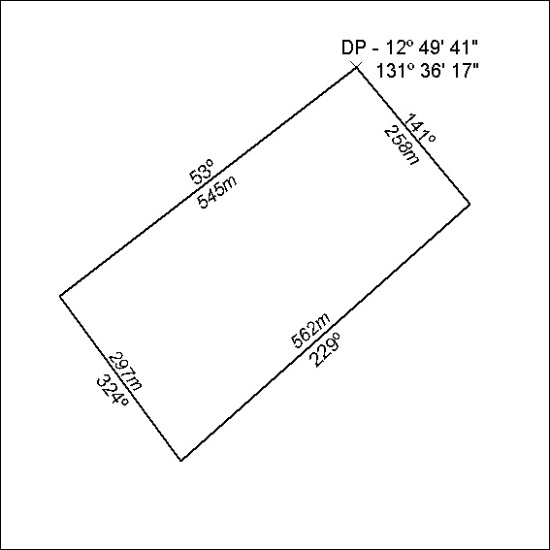 